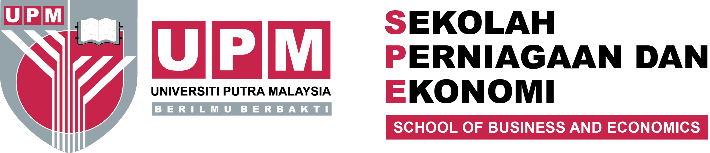 BORANG PENGESAHAN KOMUNITI UNTUKNILAI IMPAK UPM KEPADA KOMUNITIHanya untuk pengesahan berikut sahaja:Peningkatan bidang usahaPeluang pekerjaan baharuPengurangan kos* Rujuk dokumen Penetapan Nilai Impak UPM kepada KomunitiKepada,______________________________________________Universiti Putra MalaysiaTuan/Puan,BORANG PENGESAHAN NILAI IMPAK UPM SUMBANGAN UPM KEPADA KOMUNITITajuk Projek Komuniti	: _______________________________________________________ Nama Komuniti	: ________________________________________________________Alamat Komuniti	: ________________________________________________________No. Telefon Komuniti	: ________________________________________________________Saya dengan ini mengesahkan jumlah nilai impak projek seperti di atas. Yang benar,..................................................	(Tandatangan dan Cop Komuniti)	Tarikh :													KEMAS KINI 1 FEBRUARI 2024				BORANG PENGESAHAN INDUSTRI UNTUKNILAI IMPAK UPM KEPADA INDUSTRIHanya untuk pengesahan berikut sahaja:Peningkatan bidang usahaPeluang pekerjaan baharuPengurangan kos* Rujuk dokumen Penetapan Nilai Impak UPM kepada IndustriKepada,______________________________________________Universiti Putra MalaysiaTuan/Puan,BORANG PENGESAHAN NILAI IMPAK UPM SUMBANGAN UPM KEPADA INDUSTRITajuk Projek Industri	: _______________________________________________________ Nama Industri 	: ________________________________________________________Alamat Industri	: ________________________________________________________No. Telefon Industri	: ________________________________________________________Saya dengan ini mengesahkan jumlah nilai impak projek seperti di atas. Yang benar,..................................................	(Tandatangan dan Cop Industri)	Tarikh :																					KEMAS KINI 1 FEBRUARI 2024				NOPERINCIAN NILAI IMPAK NILAI IMPAK (RM)JUMLAH KESELURUHANJUMLAH KESELURUHANNOPERINCIAN NILAI IMPAK NILAI IMPAK (RM)JUMLAH KESELURUHANJUMLAH KESELURUHAN